            Игры ребенка на кухне.    Учеными доказано, что развитие руки находится в тесной связи с развитием речи  и мышления ребенка. Обычно ребенок, имеющий высокий уровень развития мелкой моторики, умеет логически рассуждать, у него достаточно развиты память и внимание, связная речь. Так как основным видом деятельности дошкольников является игра, развивать мелкую моторику детей можно играя с ребенком.  Пальчиковые игры и упражнения – уникальное средство для развития мелкой моторики и речи в их единстве и взаимосвязи.  Разучивание текстов с использованием  природного материала стимулирует развитие речи, пространственного мышления, внимания, воображения, воспитывает быстроту реакции и эмоциональную выразительность.   Молодые родители редко используют детские потешки, колыбельные, пальчиковые игры, редко разучивают с детьми стихи, мало читают детям, ссылаясь на нехватку времени. Для развития мелкой моторики руки разработано много интересных методов и приемов, используются разнообразные стимулирующие материалы.  Собираясь с ребенком на прогулку в парк, лес обратите внимание на плоды каштана, желуди. Принесите  домой, и поместите их в прозрачную емкость. Наполните эту емкость плодами и косточками от абрикоса, персика, арбузными семечками (все косточки и семечки предварительно нужно вымыть и высушить) у вас получился сухой плодовый бассейн. Попросите ребенка  «искупать» маленькие ручки в сухом бассейне. Пусть он перебирает в руках гладкие каштаны, желуди, орехи, плодовые косточки. 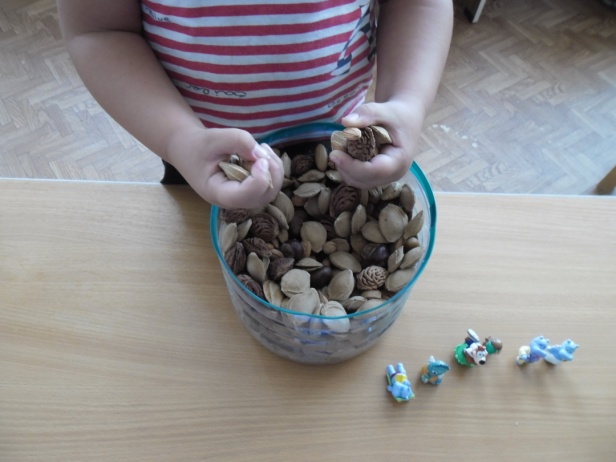 Научиться удерживать в ладонях максимально большое количество природного материала. Перекатывать между ладонями по одному или несколько плодов. Сжимать и разжимать руки в сухом бассейне. Одно это уже очень полезно. Но еще интересней, конечно, игра. Эти игры оказывают прекрасное тонизирующее действие.                    Игра «Дождик»  Ребенок поочередно или обеими руками одновременно захватывает плоды и выпускает их из рук, имитируя «дождик».Дождик лей, лей, лей.На меня и на людейНа меня – немножко,На людей – по ложке,А на Бабу - ЯгуЛей по целому ведру!                  Игра «Найди пропажу» Ребенку предлагается опустить руки в емкость с плодами и найти предмет, который там спрятался. 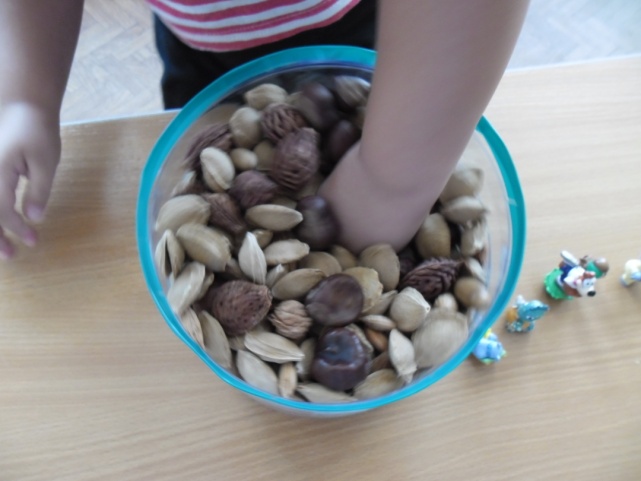 В бассейн  ручки опускай, Все игрушки доставайГромко нам их называй,По порядку сосчитай. Пусть ребенок выкладывает перед собой на столе игрушки и вслух их считает. А затем можно попросить его убрать по одной игрушке и потренировать в обратном счете.  Развивайте у малыша способность сосредотачиваться, запоминать. Существует множество способов развивать зрительное сосредоточение. Например, скажите ребенку,  посмотри и запомни, в каком порядке стоят игрушки, а потом уберите одну, поменяйте местами и спросите, что изменилось?         Игра «Моем  ручки»Предложите ребенку опустить руки  в емкость наполненную плодами и выполнить следующие движения: сжать руки в кулачки, разжать, набрать плодов и сжать  и т. д.Косточки в руке держу,То сожму, то разожму,Поиграю с ними –Ладошки разогреюВот сжимаю правую,Вот сжимаю левую.Буду косточки сжиматьБуду руки укреплять.	      Игры развивают не только моторику, но и усидчивость и внимание.             Игра «Угадайка»(для этой игры понадобится сделать карточки с буквами)Предложите ребенку угадать слово, какое вы задумали. На столе выкладываете первую и последнюю букву загаданного слова, а между ними столько плодов каштана, сколько букв в загаданном  вами слове. Малыш называет различные буквы и. если он угадывает, то вы заменяете каштан карточкой с угаданной буквой.  В зависимости от возраста ребенка слова загадываются простые или сложные. Все эти игры можно сделать дома для своего ребенка необходимо только проявить немного творчества и желания играть вместе с ребенком!